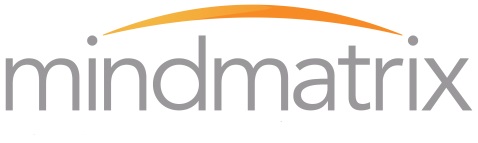 Company Company Data for month/year Data for month/year Sources of lead generationAverage cost per monthLeads generated this monthLeads generated this monthLead fit/quality rating
(1 = poor, 5 = excellent)Corporate websiteTelesales/cold callingPPC campaignsWord of mouth/referralDirect mail campaignsEmail marketing campaignsDoor-to-doorLunch and learnTrade shows/local associationsSocial mediaPrint adsCommunity outreachSponsorshipsOther 1: describeOther 2: describeOther 3: describeOther 4: describeHow many leads converted into opportunity?How many leads converted into opportunity?How frequently are you following up with high- or hot interest leads?How frequently are you following up with high- or hot interest leads?How many new customers signed up this month?How many new customers signed up this month?___ project___ managed servicesHow many closed lost leads this month? How many closed lost leads this month? 